Тема: «Представление чисел в позиционных системах счисления»Ознакомьтесь с видеоматериалом по ссылкеhttps://resh.edu.ru/subject/lesson/5620/main/15128/Образец перевода из 4-ой системы счисления в 10-ую.Над числом разряды ставите самостоятельно (2 1 0 -1).Домашнее задание. Ознакомится с § 101. Запишите числа в развернутой формеОбразец: 21,5 = 2*101 + 1*100 + 5*10-11234,56105432,11101616,11102.  (Аналогично образцу перевода из 4-ой системы счисления в 10-ую)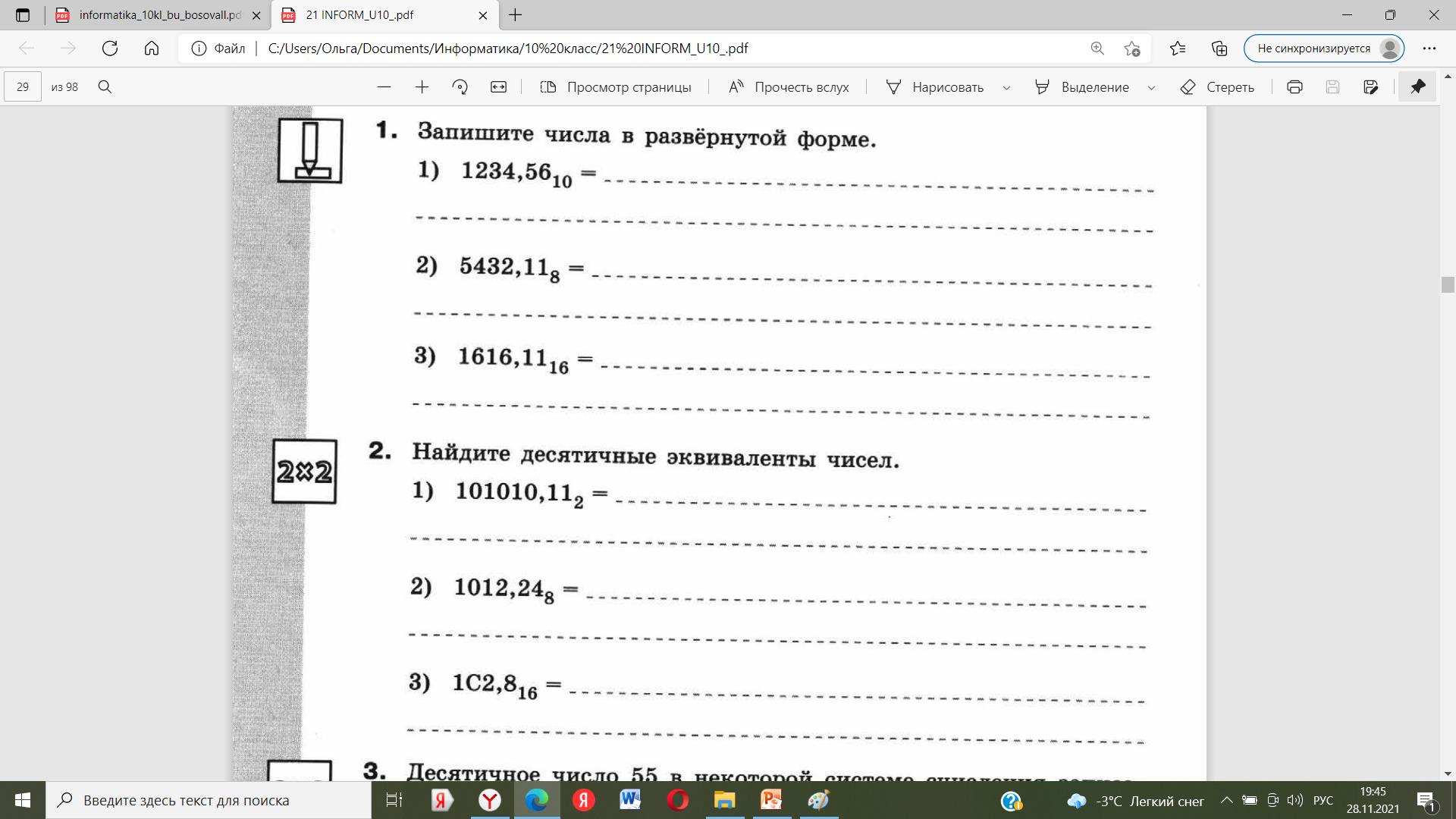 3. По схеме Горнера перевести в 10-ую систему счисленияОбразец:  В решении стрелки ставить не надо!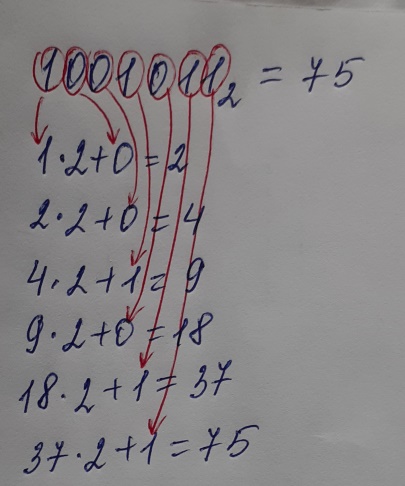 1010001122021311001100112Ответы присылать по адресу: Olga_nikolaewna@mail.ru